INDICAÇÃO Nº 7796/2017Indica ao Poder Executivo Municipal que efetue serviços de limpeza do passeio público em torno do Cemitério da Paz.Excelentíssimo Senhor Prefeito Municipal, Nos termos do Art. 108 do Regimento Interno desta Casa de Leis, dirijo-me a Vossa Excelência para sugerir que, por intermédio do Setor competente, efetue serviços de revitalização do passeio público em torno de todo cemitério da Paz, localizado na Avenida da SaudadeJustificativa:A grama vem tomando conta do passeio público e obrigando transeuntes a caminharem pela via destinada a veículos se expondo a riscos de acidentes.Plenário “Dr. Tancredo Neves”, em 11 de outubro de 2.017.Gustavo Bagnoli-vereador-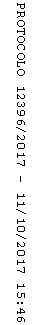 